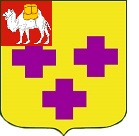 Собрание депутатов города ТроицкаЧелябинской областиШестой созывПятьдесят шестое заседаниеР Е Ш Е Н И Еот 25.01.2024г. № 9      г. ТроицкО внесении изменений в решение Собрания депутатов города Троицка от 28.09.2021 года № 157 «Об утверж-дении Положения об оплате труда выборного должностного лица, депу-татов, осуществляющих свои полно-мочия на постоянной основе, иных лиц, замещающих муниципальные должности, и лиц, замещающих должности муниципальной службы в городе Троицке»В соответствии с Трудовым кодексом Российской Федерации, Бюджетным кодексом Российской Федерации, Федеральным законом от                      6 октября 2003 года № 131-ФЗ «Об общих принципах организации местного самоуправления в Российской Федерации», Федеральным законом от                         2 марта 2007 года № 25-ФЗ «О муниципальной службе в Российской Федерации», Законом Челябинской области от 30 мая 2007 года № 144-ЗО              «О регулировании муниципальной службы в Челябинской области», руководствуясь Уставом города Троицка, Собрание депутатов города Троицка РЕШАЕТ:Внести в Положение об оплате труда выборного должностного лица, депутатов, осуществляющих свои полномочия на постоянной основе, иных лиц, замещающих муниципальные должности, и лиц, замещающих должности муниципальной службы в городе Троицке, утвержденное решением Собрания депутатов города Троицка от 28.09.2021 года № 157, следующие изменения:1) приложение 1 «Размеры ежемесячных денежных вознаграждений, должностных окладов выборных должностных лиц, депутатов, осуществляющих свои полномочия на постоянной основе, иных лиц, замещающих муниципальные должности в городе Троицке» изложить в новой редакции (приложение 1 к настоящему решению);2) приложение 2 «Размеры должностных окладов лиц, замещающих должности муниципальной службы в городе Троицке» изложить в новой редакции (приложение 2 к настоящему решению);3) приложение 3 «Размеры ежемесячной надбавки за классный чин муниципальных служащих органов местного самоуправления города Троицка» изложить в новой редакции (приложение 3 к настоящему решению).Финансирование расходов на реализацию настоящего решения осуществлять: - в части ставок, содержащихся за счет средств местного бюджета, за счет средств бюджета города Троицка в пределах нормативов формирования расходов на оплату труда муниципальных служащих, установленных Правительством Челябинской области на соответствующий финансовый год;- в части ставок, содержащихся за счет средств областного бюджета, за счет целевых межбюджетных трансфертов из областного бюджета в пределах выделенных средств из областного бюджета на соответствующий финансовый год.Контроль за исполнением настоящего решения поручить постоянной комиссии по финансово-бюджетной и экономической политике (Хасанов В.В.).Настоящее решение опубликовать в газете «Вперед».Настоящее решение вступает в силу со дня его официального опубликования и распространяет свое действие на правоотношения, возникшие с  1 января 2024 года.Председатель Собрания депутатов города Троицка								 В.В. ХасановИсполняющий полномочия главы города Троицка								 А.А. АндреевПРИЛОЖЕНИЕ 1к решению Собраниядепутатов города Троицкаот 25.01.2024г. № 9  «ПРИЛОЖЕНИЕ 1к Положению об оплате труда выборного должностного лица, депутатов, осуществляющих свои полномочия на постоянной основе, иных лиц, замещающих муниципальные должности, и лиц, замещающих должности муниципальной службы в горо-де ТроицкеРазмерыежемесячных денежных вознаграждений, должностных окладов выборных должностных лиц, депутатов, осуществляющих свои полномочия на постоянной основе, иных лиц, замещающих муниципальные должности в городе Троицке».ПРИЛОЖЕНИЕ 2к решению Собраниядепутатов города Троицкаот 25.01.2024г. № 9«ПРИЛОЖЕНИЕ 2к Положению об оплате труда выборного должностного лица, депутатов, осуществляющих свои полномочия на постоянной основе, иных лиц, замещающих муниципальные должности, и лиц, замещающих должности муниципальной службы в горо-де ТроицкеРазмерыдолжностных окладов лиц, замещающих должности муниципальной службыв городе Троицке».ПРИЛОЖЕНИЕ 3к решению Собрания депутатов города Троицка от 25.01.2024г. № 9«ПРИЛОЖЕНИЕ 3к Положению об оплате труда выборного должностного лица, депутатов, осуществляющих свои полномочия на постоянной основе, иных лиц, замещающих муниципальные должности, и лиц, замещающих должности муниципальной службы в горо-де ТроицкеРазмерыежемесячной надбавки за классный чин муниципальных служащихорганов местного самоуправления города Троицка».Наименование должностиДенежное вознаграждение выборного должностного лица, депутатов, осуществляющих свои полномочия на постоянной основе, иных лиц, замещающих муниципальные должности в городе Троицке (должностные оклады), (в рублях)Глава города Троицка151624(29714)Председатель Собрания депутатов города Троицка121914(23725)Председатель Контрольно-счетной палаты города Троицка69517(13633)Заместитель председателя Контрольно-счетной палаты города Троицка53877(10565)Наименование должностиДолжностные оклады муниципальныхслужащих органов местного самоуправления(в рублях)Первый заместитель главы города, заместитель главы города26529Помощник главы города, помощник председателя представительного органа города, советник21208Руководитель аппарата, управляющий делами21651Начальник управления администрации города с правом юридического лица, начальник отдела администрации города с правом юридического лица12894-13479Заместитель начальника управления администрации города с правом юридического лица12307-12894Начальник управления администрации города без права юридического лица, начальник отдела органа местного самоуправления, начальник отдела в органе администрации города с правом юридического лица11431-12894Заместитель начальника управления администрации города без права юридического лица, заместитель начальника отдела органа местного самоуправления, органа администрации города с правом юридического лица10546-11431Начальник отдела в составе управления администрации города10546-11133Инспектор Контрольно-счетной палаты города Троицка10546-11133Заместитель начальника отдела в составе управления администрации города8257-9021Инспектор-ревизор Контрольно-счетной палаты города Троицка7914-8704Начальник сектора в составе управления администрации города, начальник сектора в составе отдела органа местного самоуправления города, начальник сектора в составе органа местного самоуправления города, консультант, главный специалист7750-8234Ведущий специалист6766-7739Специалист I категории5341-6769Специалист II категории4633-5347Специалист4404Классный чин муниципальной службыГруппа должностей муниципальной службыРазмер надбавки за классный чин (в рублях)Действительный муниципальный советникВысшая1 класс - 62842 класс - 58003 класс - 5313Муниципальный советникГлавная1 класс - 48472 класс - 43513 класс - 3875Советник муниципального образованияВедущая1 класс - 35442 класс - 2907Советник муниципальной службыСтаршая1 класс - 24252 класс - 1937Референт муниципальной службыМладшая1611